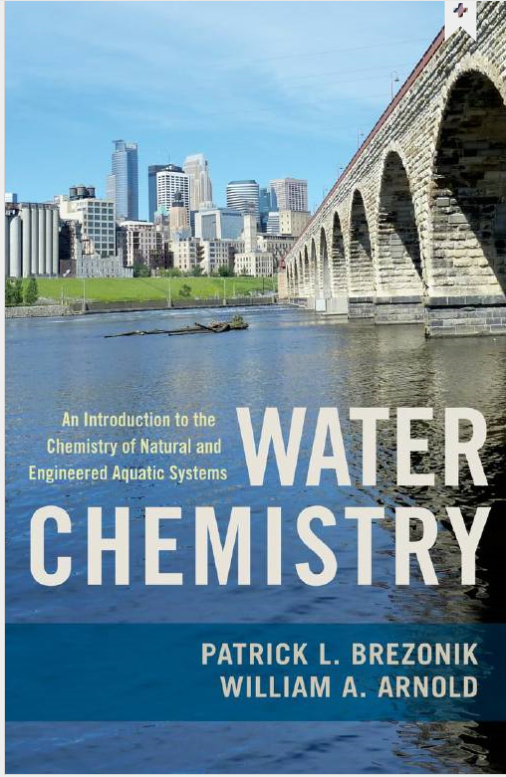 Part 1 Ch. 8.2.1 pp. 268-270 and Ch. 8.3 pp. 277 – 289From the course book Chapter 5 pp. 155 – 169 and pp. 179 - 180